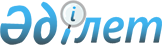 О внесении изменения в постановление Правительства Республики Казахстан от 27 декабря 2001 года N 1715Постановление Правительства Республики Казахстан от 8 мая 2002 года N 508
     Правительство Республики Казахстан постановляет:
     1. Внести в постановление Правительства Республики Казахстан от 27 
декабря 2001 года N 1715  
 P011715_ 
  "О реализации Закона Республики 
Казахстан "О республиканском бюджете на 2002 год" следующее изменение:
     абзац седьмой подпункта 2) пункта 2 исключить.
     2. Настоящее постановление вступает в силу со дня подписания.
     
    Премьер-Министр
    Республики Казахстан   
     
(Специалисты: Абрамова Т.М.,
              Мартина Н.А.)       
      
      


					© 2012. РГП на ПХВ «Институт законодательства и правовой информации Республики Казахстан» Министерства юстиции Республики Казахстан
				